	Совместное физкультурное занятие детей и родителей«Путешествие в зоопарк»
	Цель: Помочь родителям и детям ощутить радость от совместной двигательно-игровой деятельности.	Задачи:помочь родителям освоить ряд необходимых упражнений, которые можно повторять в свободные минуты; способствовать развитию у родителей и детей умения настраиваться и доверять друг другу, чувствовать партнера в совместной двигательно-игровой деятельности; развивать смелость, ловкость.Использованное оборудование: - проектор, на который выводятся рисунки детей, используемые по ходу занятия;- мячи (по количеству детей)- гимнастические ленты (по количеству участников)Вед: Скажите, дети, чем вы любите заниматься в детском саду?Д: Гулять!Вед: Я тоже люблю очень гулять и хочу пригласить вас в увлекательное путешествие. Дорога предстоит длинная, полная неожиданностей и приключений. Вы хотите взять с собой маму?Д: Да!Вед: Тогда бегите скорее на встречу к маме. А вот куда мы с вами отправимся, попробуйте отгадать?Это очень странный сад,Звери в клетках там сидят,Его парком называют,Люди в парке отдыхают.Там укрытие, вольеры,За забором ходят звери.Как мы этот парк зовём?И смотреть зверей идём!Д: Зоопарк.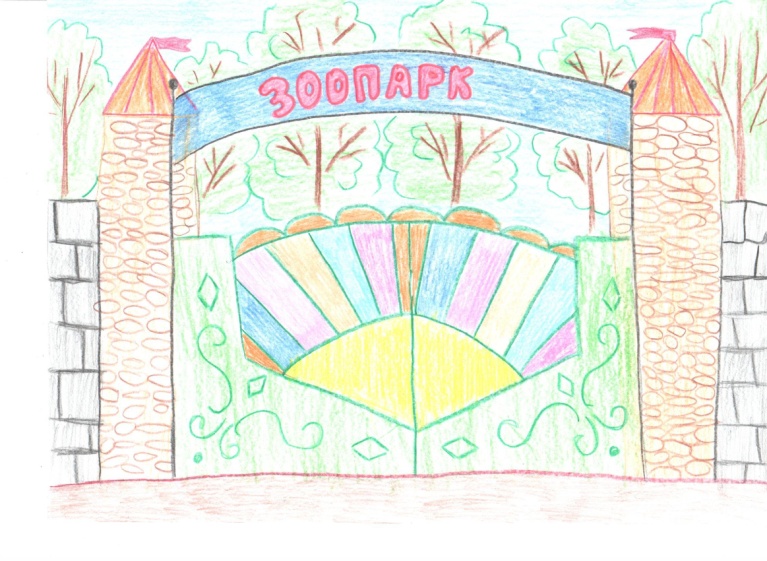 Вед: Правильно, зоопарк! Хотите посетить зоопарк?Д: Да!Вед: К путешествию все готовы? Тогда в дорогу.Ходьба партнеров по залу, держась за рукиВед: Наша дорога пролегает через поле, посмотрите вдаль, какие там высокие деревья, а кусты низкие.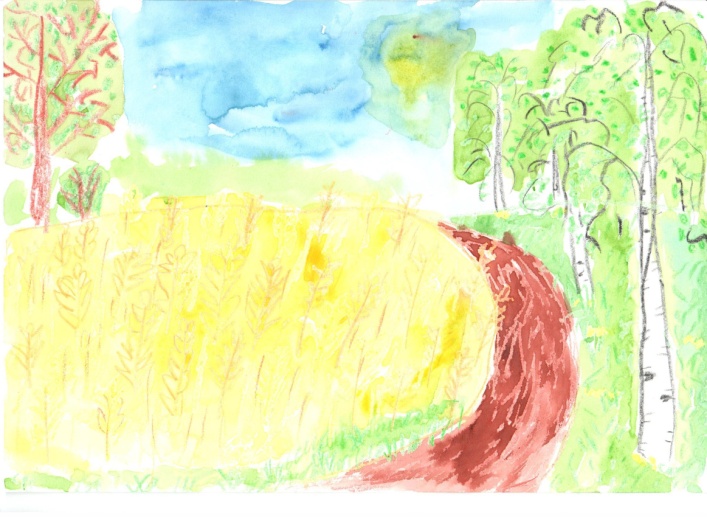 Ходьба на носках (взрослый держит руки ребёнка вверху )Ходьба в полуприсяде (взрослый одной рукой придерживает ребёнка, а другой касается его спины)Вед: Поднялся сильный ветер и мы немного замёрзли, давайте погреемся.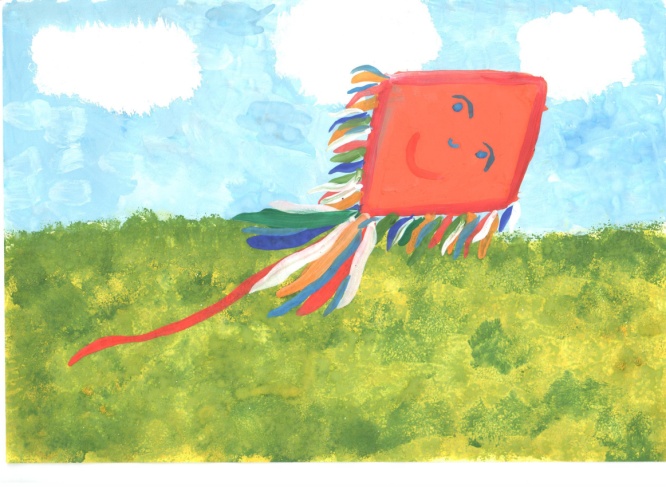 Бег друг за другом, на сигнал ведущего (свисток) взрослый подхватывает ребёнка сзади и кружит его, затем бег продолжается, на следующий сигнал взрослый кружит ребёнка лицом к себе.Вед: Мы пришли с вами в чащу лесную, в бурелом, посмотрите, как повалены деревья, нам нужно преодолеть эти препятствия.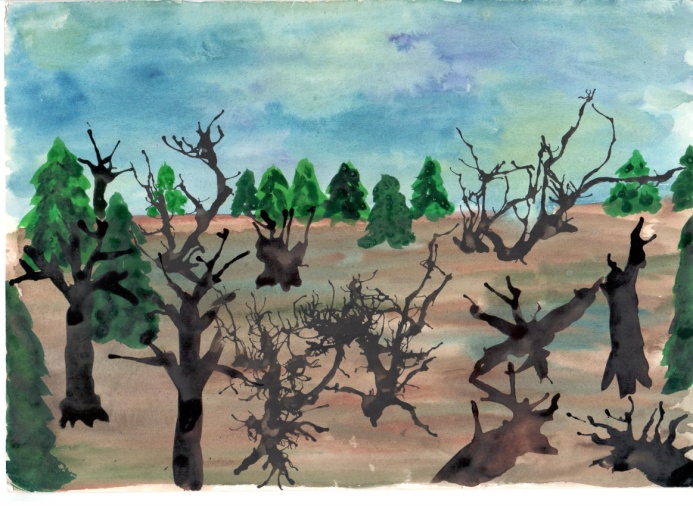 Ходьба друг за другом, по свистку взрослые расставляют широко ноги – воротца, а дети удобным способом проползают в эти ворота. Ходьба продолжается.«Перепрыгни» - по сигналу взрослые садятся на пол, ноги вытянуты вперёд. Дети друг за другом перепрыгивают через препятствия. Вед: Мы вышли на просеку, давайте немножко поиграем. Дети будут убегать, а мама будут догонять; кого мамочки поймают того берут на руки и кружатся.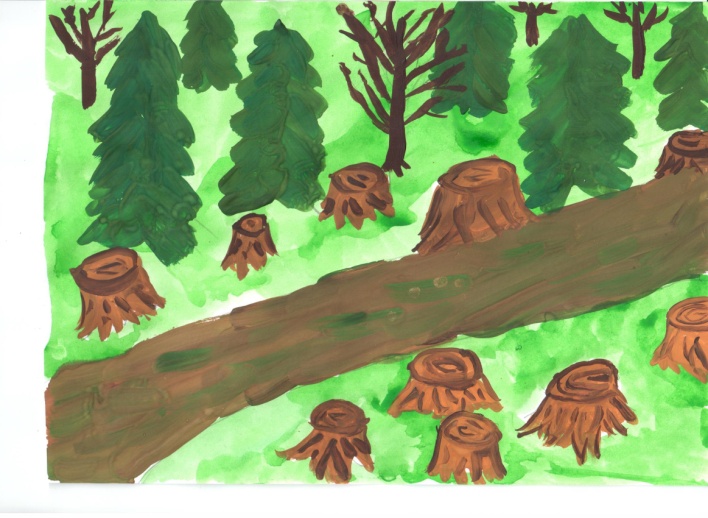 Вед: Вы устали, нам с вами пришлось преодолеть немало препятствий и преград. Покажите как вы устали. «Свободное падение» Вед: Посмотрите, мы с вами не заметили, как пришли к зоопарку.Отгадайте, кого мы с вами сейчас увидим в зоопарке:«Зимой спит, летом ульи ворошит?»Д: Медведь!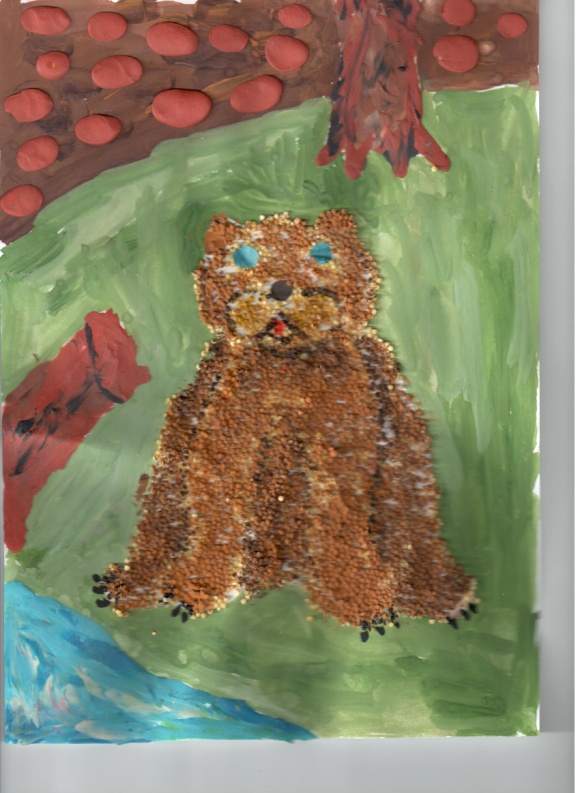 Вед: Правильно, медведь! А какой медведь, он очень сильный!«Борцы»Вед: А ещё какой медведь? Он неуклюжий.«Качалочка»Вед: А в цирке ещё медведи умеют кататься не велосипеде.« Медведи на велосипеде»Вед: Ещё медведи любят играть с брёвнышками.«Брёвнышко»Вед: А вы видели как в цирке медведи ходят на передних лапах?«Тачка»Вед: Кто же ещё живёт в зоопарке? Под соснами, под ёлкамиЛежит мешок с иголками!Д: Ёж!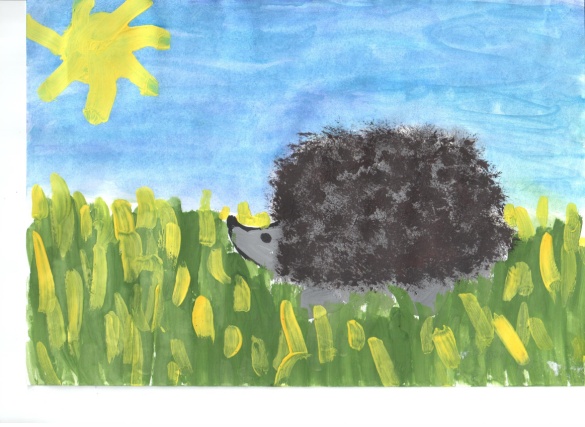 «Комочек»Вед:  Отгадайте следующую загадку, кто живёт в зоопарке?У ребят сияют лицаВыезжает колесница,На арене пляшут кони,Клоун выехал на…Д: Пони!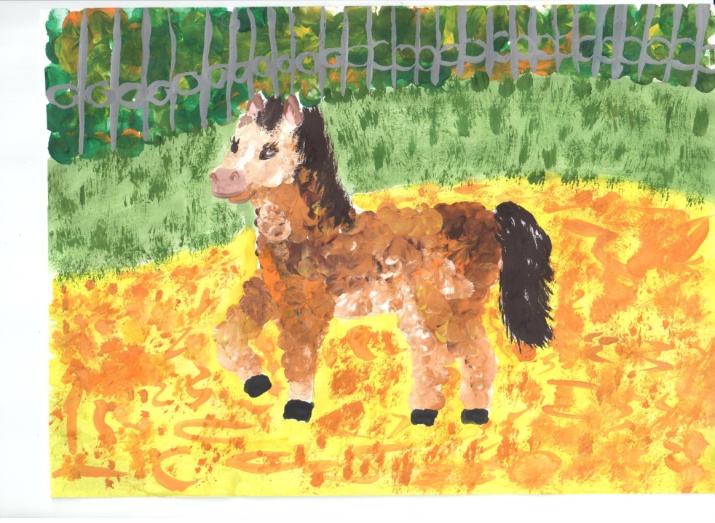  «Лошадка»Вед: Я хочу загадать вам ещё одну загадку.Я на двух ногах скачу,Деток бросит не хочу,Я их в сумочке ношу,Кто я? Мама…Д: Кенгуру!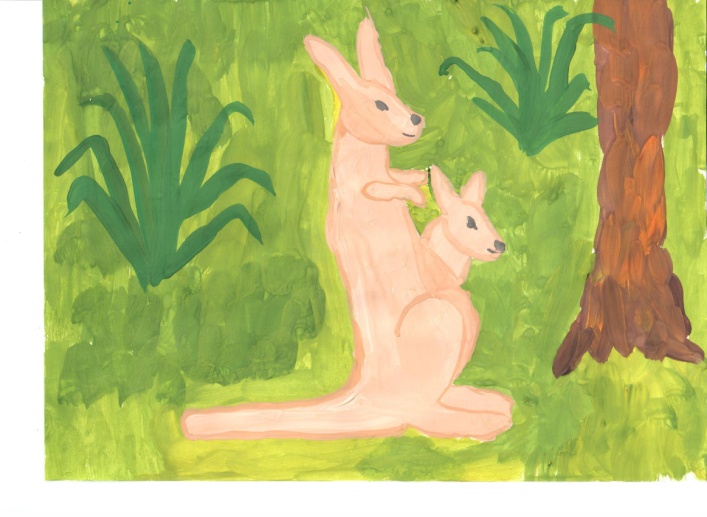 « Кенгуру»Вед: Наши ножки очень устали, давайте мы сделаем друг другу массаж! Послушайте следующую загадку, кто живёт в зоопарке?Очень любит есть бананыЭто точно…..Д: Обезьяна!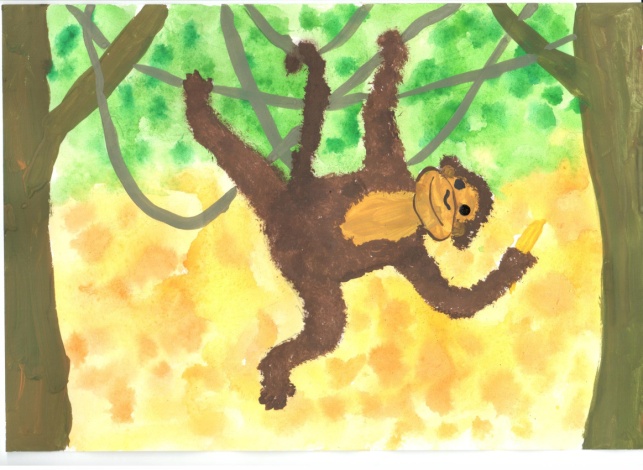 «Обезьяна»Вед: Обезьяны очень ловкие, они очень ловко взбираются по деревьям.«Горка»Вед: А ещё обезьяны очень любят висеть на лианах, зацепившись рукой и ногой.«Самолёт»Наша прогулка в зоопарке подошла к концу и нам пора отправляться обратно. Дорога домой будет проходить снова через лес. 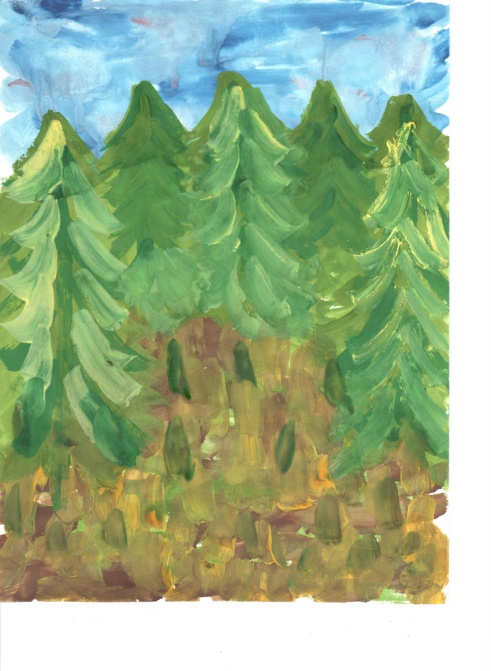 Нам нужно с вами пройти через мост. 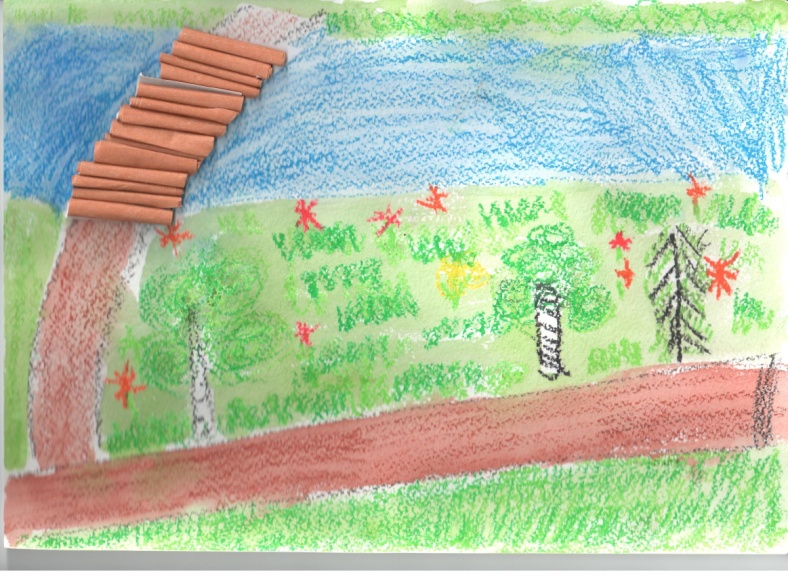 ОД: ходьба по гимнастической скамейке на встречу друг другу, сохраняя устойчивое равновесие; перепрыгивание через скамейку.Вед: Мы сегодня с вами преодолели все препятствия, справились со всеми заданиями. Вот пришли мы на полянку, где немножко отдохнём и поиграем.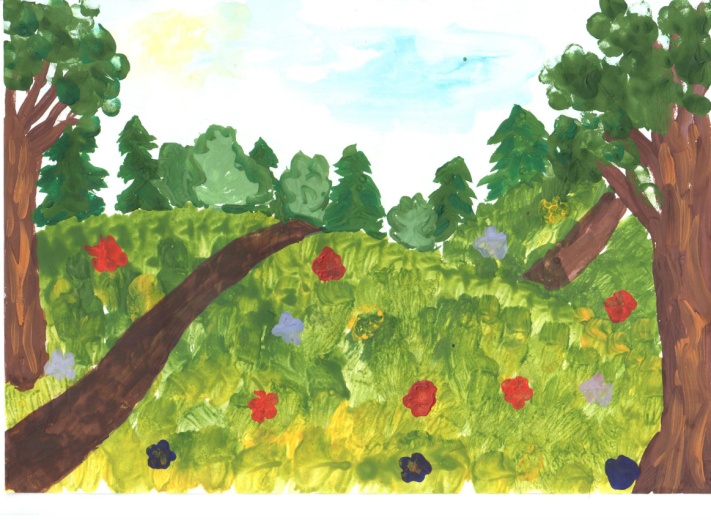 «Работа в парах с мячом» Вед: А сейчас мы с вами поиграем, посмотрите что это у меня? (гимнастические ленточки)Проводятся игры большой и малой подвижности:: «Ловишки с хвостиком», «Поймай ручки», «Нарисуй».Вед: Вам понравилось путешествие в зоопарк?Д: Да!Вед: Я очень рада! Кого вы там видели? (Ответы детей). Вы сейчас пойдёте домой и  вспомните с мамой, кого мы видели в зоопарке. Р.S. Подробное описание упражнений и игр вы можете найти в прилагаемой литературе:Пособие «Взаимодействие педагогов с родителями в реализации физического развития детей 3-7 лет. Инновационный педагогический проект. Программа/ авт.-сост. И.А. Стефанович. – Волгоград; Учитель, 2014«Навстречу друг другу»: Психолого-педагогическая технология эмоционального сближения взрослого и ребёнка в процессе взаимодействия на физкультурных занятиях в ДОУ. Автор-составитель Попова М.Н. СПб.: ЛОРИО, 200.